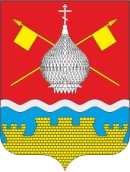 РОССИЙСКАЯ ФЕДЕРАЦИЯРОСТОВСКАЯ ОБЛАСТЬАДМИНИСТРАЦИЯ КРАСНОЯРСКОГО СЕЛЬСКОГО ПОСЕЛЕНИЯ   РАСПОРЯЖЕНИЕ30.05.2023г                                            №53                              ст. Красноярская О проведении профилактической операции «Подросток-водоем»	В целях предупреждения безнадзорности, гибели и травмирования несовершеннолетних детей от внешних причин в Красноярском сельском поселении, Администрация Красноярского сельского поселения      1.Утвердить план мероприятий по проведению профилактической операции «Подросток водоем», направленных на профилактику гибели и травмирования несовершеннолетних детей от внешних причин, согласно приложения № 1     2. Утвердить график проведения рейдов с 01.06.2023 г. по 31.08.2023 г. по водоемам, расположенным на территории Красноярского сельского поселения, согласно приложения № 2     3.Распоряжение от 22.06.2022 года №131  О проведении профилактической  операции «Подросток-водоем» считать утратившим силу    4. Контроль за выполнением распоряжения оставляю за собойГлава АдминистрацииКрасноярскогосельского поселения                                                                  Е.А. ПлутенкоРаспоряжение вноситСектор социальной работыПриложение № 1                                                                   к распоряжению от   30.05.2023 №53                                                                                                                                          УТВЕРЖДАЮ:Глава   Администрации  Красноярского                                                                                                  сельского поселения                                                                                  ______________Е.А. Плутенко                                                            ПЛАНПроведения мероприятий операции «Подросток водоем»    Приложение № 2                                                                   к распоряжению от 30.05.2023 №53                                                                                                         УТВЕРЖДАЮ:                                 Глава Администрации  Красноярского                                                                                                  сельского поселения                                                                                  ______________Е.А. ПлутенкоГрафик проведения профилактических  рейдов по водоемам и территории поселенияс 01.06.2023 г. по 31.08.2023 г. работниками Администрации, ответственными  членами комиссии по делам несовершеннолетних и защите их прав.01.06. по 20.06.2023г. с 14-00 до  22 – 00 час. – Широкова Л.В. – заведующий сектором социальной работы Администрации Красноярского сельского поселения 21.06. по 30.06.2023 с 14-00 до 22-00 час.-Овчинникова Е.Н.-старший инспектор Администрации Красноярского сельского поселения.01.07. по 19.07. 2023 г. с 14-00 до  22 – 00 час. – Шишов А.П. – главный специалист Администрации Красноярского сельского поселения.20.07. по 31.07. 2022 г. с 14-00 до  22 – 00 час. – Бурлака Н.П. –ведущий Администрации Красноярского сельского поселения.01.08.-31.08.2023г с 14-00 до 22-00 час- Лепетюхина Е.И.-старший инспектор Администрации Красноярского сельского поселения.№ п/пМероприятия Сроки исполненияИсполнители 1.Составить график рейдов До 01.06.2023Заведующий сектором социальной работы Широкова Л.В.2.Подготовить и поместить информацию по профилактике гибели несовершеннолетних детей на водоемах в районной газете «Придонье»Июнь-августЗаведующий сектором социальной работы Широкова Л.В.3.Провести профилактические беседы с родителями по безопасности детей на водоемахИюнь-августКомиссия по делам несовершеннолетних и защите их прав4.Распространение инструкций, памяток в местах массового пребывания людей о мерах безопасности, недопущение оставления детей без присмотра постоянноВедущий специалистБурлака Н.П. Старший инспектор Овчинникова Е.Н.5.Организация патрулирования водных объектов с участием ДНДПостоянно по графикуГлавный специалист Шишов А.П.6. Акция «Сохраним наших детей».Еженедельно по субботамДиректор МБУК ЦР КСП «ЦДК» Кузнецова Л.П.7.Проведение работы с подростками, состоящими на учете в КДН И ЗП по вопросам соблюдения ЗС № 346 безопасности на воде и профилактике пожаровпостоянноКомиссия по делам несовершеннолетних и защите их прав 